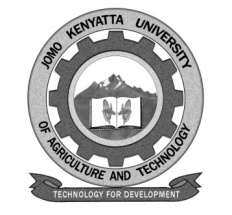 W1-2-60-1-6JOMO KENYATTA UNIVERSITY OF AGRICULTURE AND TECHNOLOGYUNIVERSITY EXAMINATIONS 2018/2019SEMESTER SPECIAL/SUPPLEMENTARY EXAMINATION FOR THE DEGREE OF BACHELOR OF SCIENCE IN HEALTH RECORDS AND INFORMATION MANAGEMENTICH 2202: MEDICAL TERMINOLOGIESDATE:  OCTOBER, 2019		                                                         TIME: 2 HOURS   INSTRUCTIONS: 	ANSWER ALL QUESTIONS IN SECTION A (COMPULSORY) AND ANY OTHER ONE QUESTION IN SECTION BSECTION A1.	Explain the meaning of the following prefixes and give one example in each case	a.	Brachy-	b.	Micro-	c.	Neo-	d.	Amphi-	e.	Peri-	f.	Poly-											(6 marks)2.	Describe the meaning of the following symbols:5.	Using suitable examples on the three basic rules for building medical words.	       (6 marks)6.	Define the tumor and identify the four tumor grades and their characteristics.    (6 marks)7.	Elaborate three objectives of learning medical terminologies.		       (6 marks)8.	Describe correctly in the table given below the body organ that matches the word root and form a medical term in respect to the word root.				       (6 marks)SECTION B9 a.	Read the abstract below and decode the underlined bolded medical terms using plain English words:-								(15 marks)A 62 year old male comes to his family physician complaining of pain in his right knee.  On Physical exam: right knee had myositis, hemiplegia and limited range of motion which caused myalgia.  Mild exercise increases wheezing and causes dyspnea.  Examination of the heart size reveals cardiomegaly.  On further examination the doctor observed that the patient had tachycardia and palpitations.  Pat surgical history: Orchidopexy for cryptorchidism at the age of  nine, tonsillectomy and appendectomy.Recommended treatments:  Refer to urologist to evaluate for prostatic hypertrophy, possible cystoscopy.  Office phlebotomist drew specimens for lab work. b.	Explain the medical terminologies for the following statement:-		(7 marks)	i.	Blood in the urine	ii.	Excessive flow of monthly period	iii.	Enlargement of the heart	iv.	Excision of uterus	v.	Repair of a hernia	vi.	Crushing of gall stones using an electric mediumvii.	Visualization into the colon using a radiological test10.	Fill in the table below appropriately.						(22 marks)11a.	Differentiate, with relevant example, the following terminologies:-		(10 marks)	i.	Echocardiogram and echocardiography	ii.	Orchiditis and orchidectomy	iii.	Colporrhaphy and colpoplasty	iv.	Signs and symptoms	v.	Xanthoma and melanomab.	Describe the symbols of the following medical terminologies:-		(10 marks)	i.	History	ii.	Fracture	iii.	With	iv.	Patient	v.	Diagnosis	vi.	Seven weeksc.	Describe the meaning of the following procedures:-				(6 marks)	i.	Angiorraphy	ii.	Oespohagogastroduodenoscopy (OGD)	iii.	Tuboplasty	iv.	Adenoscopy	v.	Lithotripsy	vi.	OophrectomyWord rootMedical Term Formation1. Stomato2. Glosso3. Procto4.  Orchido5.  Salpingo6. OsteoTermMeaningExample of medical termTonsi-Circum--it is-osis-ectomy-otomyLeuk/o-Melan/o-Angio-Adeno--plegia